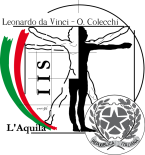 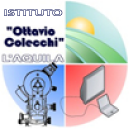 ISTITUTO D’ISTRUZIONE SUPERIORE  “Leonardo da Vinci – O. Colecchi”Cod. Mecc. AQIS007009              Cod. fisc.93027230668            PEC aqis007009@pec.istruzione.itPEO: aqis007009@istruzione.it     davincicolecchiaq@gmail.com   sito web: www.iisdavincicolecchiaq.gov.itIstituto Professionale di Stato Industria Artigianato e per i Servizi Alberghieri e della Ristorazione “Leonardo da Vinci”Indirizzi:  Enogastronomia, Manutenzione Assistenza Tecnica, OdontotecnicoVia Monte S. Rocco 15  -  67100  L’AQUILA       0862 22112       0862 22300Istituto  “Ottavio Colecchi” Indirizzi: Tecnico per Geometri, Tecnico Agrario, Professionale Agrario, Professionale per il Commercio via Acquasanta 18  -   67100 L’AQUILA       0862 411887           0862 28688MODULO PER LA RICHIESTA DI ACCESSO AI DATI DA PARTE DELL’INTERESSATOSe desideri inviare una “Richiesta di Accesso ai Dati da parte dell’Interessato” compila questo modulo e inviacelo per posta o e-mail.Se desideri inviare una “Richiesta di Accesso ai Dati da parte dell’Interessato” compila questo modulo e inviacelo per posta o e-mail.Se desideri inviare una “Richiesta di Accesso ai Dati da parte dell’Interessato” compila questo modulo e inviacelo per posta o e-mail.Se desideri inviare una “Richiesta di Accesso ai Dati da parte dell’Interessato” compila questo modulo e inviacelo per posta o e-mail.Se desideri inviare una “Richiesta di Accesso ai Dati da parte dell’Interessato” compila questo modulo e inviacelo per posta o e-mail.Se desideri inviare una “Richiesta di Accesso ai Dati da parte dell’Interessato” compila questo modulo e inviacelo per posta o e-mail.Se desideri inviare una “Richiesta di Accesso ai Dati da parte dell’Interessato” compila questo modulo e inviacelo per posta o e-mail.Se desideri inviare una “Richiesta di Accesso ai Dati da parte dell’Interessato” compila questo modulo e inviacelo per posta o e-mail.Se desideri inviare una “Richiesta di Accesso ai Dati da parte dell’Interessato” compila questo modulo e inviacelo per posta o e-mail.Se desideri inviare una “Richiesta di Accesso ai Dati da parte dell’Interessato” compila questo modulo e inviacelo per posta o e-mail.Titolare del trattamentoIl Titolare del trattamento dei dati è l’ISTITUTO D’ ISTRUZIONE SUPERIORE “LEONARDO DA VINCI-O. COLECCHI” Via Monte S. Rocco, 15 – 67100 L’Aquila (AQ) nella persona della Dirigente Scolastico, legale rappresentante dell’Istituto, prof.ssa Elisabetta DI STEFANO.Responsabile Protezione dei DatiIl responsabile della protezione dei dati è l’ing. Bruno Martini, contattabile telefonicamente: 377/5003115o all’indirizzo email: privacy.martiniserviziintegrati@gmail.comTitolare del trattamentoIl Titolare del trattamento dei dati è l’ISTITUTO D’ ISTRUZIONE SUPERIORE “LEONARDO DA VINCI-O. COLECCHI” Via Monte S. Rocco, 15 – 67100 L’Aquila (AQ) nella persona della Dirigente Scolastico, legale rappresentante dell’Istituto, prof.ssa Elisabetta DI STEFANO.Responsabile Protezione dei DatiIl responsabile della protezione dei dati è l’ing. Bruno Martini, contattabile telefonicamente: 377/5003115o all’indirizzo email: privacy.martiniserviziintegrati@gmail.comTitolare del trattamentoIl Titolare del trattamento dei dati è l’ISTITUTO D’ ISTRUZIONE SUPERIORE “LEONARDO DA VINCI-O. COLECCHI” Via Monte S. Rocco, 15 – 67100 L’Aquila (AQ) nella persona della Dirigente Scolastico, legale rappresentante dell’Istituto, prof.ssa Elisabetta DI STEFANO.Responsabile Protezione dei DatiIl responsabile della protezione dei dati è l’ing. Bruno Martini, contattabile telefonicamente: 377/5003115o all’indirizzo email: privacy.martiniserviziintegrati@gmail.comTitolare del trattamentoIl Titolare del trattamento dei dati è l’ISTITUTO D’ ISTRUZIONE SUPERIORE “LEONARDO DA VINCI-O. COLECCHI” Via Monte S. Rocco, 15 – 67100 L’Aquila (AQ) nella persona della Dirigente Scolastico, legale rappresentante dell’Istituto, prof.ssa Elisabetta DI STEFANO.Responsabile Protezione dei DatiIl responsabile della protezione dei dati è l’ing. Bruno Martini, contattabile telefonicamente: 377/5003115o all’indirizzo email: privacy.martiniserviziintegrati@gmail.comTitolare del trattamentoIl Titolare del trattamento dei dati è l’ISTITUTO D’ ISTRUZIONE SUPERIORE “LEONARDO DA VINCI-O. COLECCHI” Via Monte S. Rocco, 15 – 67100 L’Aquila (AQ) nella persona della Dirigente Scolastico, legale rappresentante dell’Istituto, prof.ssa Elisabetta DI STEFANO.Responsabile Protezione dei DatiIl responsabile della protezione dei dati è l’ing. Bruno Martini, contattabile telefonicamente: 377/5003115o all’indirizzo email: privacy.martiniserviziintegrati@gmail.comTitolare del trattamentoIl Titolare del trattamento dei dati è l’ISTITUTO D’ ISTRUZIONE SUPERIORE “LEONARDO DA VINCI-O. COLECCHI” Via Monte S. Rocco, 15 – 67100 L’Aquila (AQ) nella persona della Dirigente Scolastico, legale rappresentante dell’Istituto, prof.ssa Elisabetta DI STEFANO.Responsabile Protezione dei DatiIl responsabile della protezione dei dati è l’ing. Bruno Martini, contattabile telefonicamente: 377/5003115o all’indirizzo email: privacy.martiniserviziintegrati@gmail.comTitolare del trattamentoIl Titolare del trattamento dei dati è l’ISTITUTO D’ ISTRUZIONE SUPERIORE “LEONARDO DA VINCI-O. COLECCHI” Via Monte S. Rocco, 15 – 67100 L’Aquila (AQ) nella persona della Dirigente Scolastico, legale rappresentante dell’Istituto, prof.ssa Elisabetta DI STEFANO.Responsabile Protezione dei DatiIl responsabile della protezione dei dati è l’ing. Bruno Martini, contattabile telefonicamente: 377/5003115o all’indirizzo email: privacy.martiniserviziintegrati@gmail.comTitolare del trattamentoIl Titolare del trattamento dei dati è l’ISTITUTO D’ ISTRUZIONE SUPERIORE “LEONARDO DA VINCI-O. COLECCHI” Via Monte S. Rocco, 15 – 67100 L’Aquila (AQ) nella persona della Dirigente Scolastico, legale rappresentante dell’Istituto, prof.ssa Elisabetta DI STEFANO.Responsabile Protezione dei DatiIl responsabile della protezione dei dati è l’ing. Bruno Martini, contattabile telefonicamente: 377/5003115o all’indirizzo email: privacy.martiniserviziintegrati@gmail.comTitolare del trattamentoIl Titolare del trattamento dei dati è l’ISTITUTO D’ ISTRUZIONE SUPERIORE “LEONARDO DA VINCI-O. COLECCHI” Via Monte S. Rocco, 15 – 67100 L’Aquila (AQ) nella persona della Dirigente Scolastico, legale rappresentante dell’Istituto, prof.ssa Elisabetta DI STEFANO.Responsabile Protezione dei DatiIl responsabile della protezione dei dati è l’ing. Bruno Martini, contattabile telefonicamente: 377/5003115o all’indirizzo email: privacy.martiniserviziintegrati@gmail.comTitolare del trattamentoIl Titolare del trattamento dei dati è l’ISTITUTO D’ ISTRUZIONE SUPERIORE “LEONARDO DA VINCI-O. COLECCHI” Via Monte S. Rocco, 15 – 67100 L’Aquila (AQ) nella persona della Dirigente Scolastico, legale rappresentante dell’Istituto, prof.ssa Elisabetta DI STEFANO.Responsabile Protezione dei DatiIl responsabile della protezione dei dati è l’ing. Bruno Martini, contattabile telefonicamente: 377/5003115o all’indirizzo email: privacy.martiniserviziintegrati@gmail.comTitolare del trattamentoIl Titolare del trattamento dei dati è l’ISTITUTO D’ ISTRUZIONE SUPERIORE “LEONARDO DA VINCI-O. COLECCHI” Via Monte S. Rocco, 15 – 67100 L’Aquila (AQ) nella persona della Dirigente Scolastico, legale rappresentante dell’Istituto, prof.ssa Elisabetta DI STEFANO.Responsabile Protezione dei DatiIl responsabile della protezione dei dati è l’ing. Bruno Martini, contattabile telefonicamente: 377/5003115o all’indirizzo email: privacy.martiniserviziintegrati@gmail.comTitolare del trattamentoIl Titolare del trattamento dei dati è l’ISTITUTO D’ ISTRUZIONE SUPERIORE “LEONARDO DA VINCI-O. COLECCHI” Via Monte S. Rocco, 15 – 67100 L’Aquila (AQ) nella persona della Dirigente Scolastico, legale rappresentante dell’Istituto, prof.ssa Elisabetta DI STEFANO.Responsabile Protezione dei DatiIl responsabile della protezione dei dati è l’ing. Bruno Martini, contattabile telefonicamente: 377/5003115o all’indirizzo email: privacy.martiniserviziintegrati@gmail.comTitolare del trattamentoIl Titolare del trattamento dei dati è l’ISTITUTO D’ ISTRUZIONE SUPERIORE “LEONARDO DA VINCI-O. COLECCHI” Via Monte S. Rocco, 15 – 67100 L’Aquila (AQ) nella persona della Dirigente Scolastico, legale rappresentante dell’Istituto, prof.ssa Elisabetta DI STEFANO.Responsabile Protezione dei DatiIl responsabile della protezione dei dati è l’ing. Bruno Martini, contattabile telefonicamente: 377/5003115o all’indirizzo email: privacy.martiniserviziintegrati@gmail.comTitolare del trattamentoIl Titolare del trattamento dei dati è l’ISTITUTO D’ ISTRUZIONE SUPERIORE “LEONARDO DA VINCI-O. COLECCHI” Via Monte S. Rocco, 15 – 67100 L’Aquila (AQ) nella persona della Dirigente Scolastico, legale rappresentante dell’Istituto, prof.ssa Elisabetta DI STEFANO.Responsabile Protezione dei DatiIl responsabile della protezione dei dati è l’ing. Bruno Martini, contattabile telefonicamente: 377/5003115o all’indirizzo email: privacy.martiniserviziintegrati@gmail.comPer l’invio per posta elettronica, si prega di utilizzare il seguente indirizzo: aqis007009@istruzione.itScrivere " Richiesta di Accesso ai Dati da parte dell’Interessato" nel campo dell’oggetto dell’email.Per l’invio per posta elettronica, si prega di utilizzare il seguente indirizzo: aqis007009@istruzione.itScrivere " Richiesta di Accesso ai Dati da parte dell’Interessato" nel campo dell’oggetto dell’email.Per l’invio per posta elettronica, si prega di utilizzare il seguente indirizzo: aqis007009@istruzione.itScrivere " Richiesta di Accesso ai Dati da parte dell’Interessato" nel campo dell’oggetto dell’email.Per l’invio per posta elettronica, si prega di utilizzare il seguente indirizzo: aqis007009@istruzione.itScrivere " Richiesta di Accesso ai Dati da parte dell’Interessato" nel campo dell’oggetto dell’email.Per l’invio per posta elettronica, si prega di utilizzare il seguente indirizzo: aqis007009@istruzione.itScrivere " Richiesta di Accesso ai Dati da parte dell’Interessato" nel campo dell’oggetto dell’email.Per l’invio per posta elettronica, si prega di utilizzare il seguente indirizzo: aqis007009@istruzione.itScrivere " Richiesta di Accesso ai Dati da parte dell’Interessato" nel campo dell’oggetto dell’email.1. Nome completo dell’Interessato2. Data di Nascita dell’Interessato3. Indirizzo Attuale dell’Interessato3. Indirizzo Attuale dell’Interessato4. Numero di Telefono dell’Interessato4. Numero di Telefono dell’InteressatoN° di Telefono dell’Abitazione:N° di Cellulare:5. Informazioni relative ai dati richiesti:5. Informazioni relative ai dati richiesti:6. Per aiutarci nella ricerca delle informazioni richieste, ti preghiamo di farci sapere i dati richiesti con il maggior numero di dettagli possibile (ad esempio, le copie delle email nel periodo tra <data> e <data>). Se non riceviamo informazioni sufficienti per individuare i dati richiesti, potremmo non essere in grado di soddisfare la tua richiesta.6. Per aiutarci nella ricerca delle informazioni richieste, ti preghiamo di farci sapere i dati richiesti con il maggior numero di dettagli possibile (ad esempio, le copie delle email nel periodo tra <data> e <data>). Se non riceviamo informazioni sufficienti per individuare i dati richiesti, potremmo non essere in grado di soddisfare la tua richiesta.7. Le informazioni dovranno essere inviate all'interessato o a un suo rappresentante?7. Le informazioni dovranno essere inviate all'interessato o a un suo rappresentante?All’Interessato ☐            Al rappresentante  ☐Se i dati saranno inviati a un delegato, compilare le sezioni 9 e 10.All’Interessato ☐            Al rappresentante  ☐Se i dati saranno inviati a un delegato, compilare le sezioni 9 e 10.8. Confermo di essere l’Interessato.8. Confermo di essere l’Interessato.
Firma: _______________________________________________________________ 
Nome in stampatello: _____________________________________________________________

Data: ____________________________________________________________________Allego una copia del mio documento d’identità e documenti comprovanti il mio indirizzo (incluso un documento d’identità rilasciato da un ente governativo).
Firma: _______________________________________________________________ 
Nome in stampatello: _____________________________________________________________

Data: ____________________________________________________________________Allego una copia del mio documento d’identità e documenti comprovanti il mio indirizzo (incluso un documento d’identità rilasciato da un ente governativo).
Firma: _______________________________________________________________ 
Nome in stampatello: _____________________________________________________________

Data: ____________________________________________________________________Allego una copia del mio documento d’identità e documenti comprovanti il mio indirizzo (incluso un documento d’identità rilasciato da un ente governativo).
Firma: _______________________________________________________________ 
Nome in stampatello: _____________________________________________________________

Data: ____________________________________________________________________Allego una copia del mio documento d’identità e documenti comprovanti il mio indirizzo (incluso un documento d’identità rilasciato da un ente governativo).
Firma: _______________________________________________________________ 
Nome in stampatello: _____________________________________________________________

Data: ____________________________________________________________________Allego una copia del mio documento d’identità e documenti comprovanti il mio indirizzo (incluso un documento d’identità rilasciato da un ente governativo).
Firma: _______________________________________________________________ 
Nome in stampatello: _____________________________________________________________

Data: ____________________________________________________________________Allego una copia del mio documento d’identità e documenti comprovanti il mio indirizzo (incluso un documento d’identità rilasciato da un ente governativo).
Firma: _______________________________________________________________ 
Nome in stampatello: _____________________________________________________________

Data: ____________________________________________________________________Allego una copia del mio documento d’identità e documenti comprovanti il mio indirizzo (incluso un documento d’identità rilasciato da un ente governativo).
Firma: _______________________________________________________________ 
Nome in stampatello: _____________________________________________________________

Data: ____________________________________________________________________Allego una copia del mio documento d’identità e documenti comprovanti il mio indirizzo (incluso un documento d’identità rilasciato da un ente governativo).
Firma: _______________________________________________________________ 
Nome in stampatello: _____________________________________________________________

Data: ____________________________________________________________________Allego una copia del mio documento d’identità e documenti comprovanti il mio indirizzo (incluso un documento d’identità rilasciato da un ente governativo).
Firma: _______________________________________________________________ 
Nome in stampatello: _____________________________________________________________

Data: ____________________________________________________________________Allego una copia del mio documento d’identità e documenti comprovanti il mio indirizzo (incluso un documento d’identità rilasciato da un ente governativo).
Firma: _______________________________________________________________ 
Nome in stampatello: _____________________________________________________________

Data: ____________________________________________________________________Allego una copia del mio documento d’identità e documenti comprovanti il mio indirizzo (incluso un documento d’identità rilasciato da un ente governativo).
Firma: _______________________________________________________________ 
Nome in stampatello: _____________________________________________________________

Data: ____________________________________________________________________Allego una copia del mio documento d’identità e documenti comprovanti il mio indirizzo (incluso un documento d’identità rilasciato da un ente governativo).
Firma: _______________________________________________________________ 
Nome in stampatello: _____________________________________________________________

Data: ____________________________________________________________________Allego una copia del mio documento d’identità e documenti comprovanti il mio indirizzo (incluso un documento d’identità rilasciato da un ente governativo).
Firma: _______________________________________________________________ 
Nome in stampatello: _____________________________________________________________

Data: ____________________________________________________________________Allego una copia del mio documento d’identità e documenti comprovanti il mio indirizzo (incluso un documento d’identità rilasciato da un ente governativo).
Firma: _______________________________________________________________ 
Nome in stampatello: _____________________________________________________________

Data: ____________________________________________________________________Allego una copia del mio documento d’identità e documenti comprovanti il mio indirizzo (incluso un documento d’identità rilasciato da un ente governativo).
Firma: _______________________________________________________________ 
Nome in stampatello: _____________________________________________________________

Data: ____________________________________________________________________Allego una copia del mio documento d’identità e documenti comprovanti il mio indirizzo (incluso un documento d’identità rilasciato da un ente governativo).9. (Da compilare se alla domanda 7 viene data risposta "Al rappresentante") L'interessato (i cui dati sono richiesti) deve fornire un'autorizzazione scritta affinché le informazioni siano rese disponibili al proprio rappresentante autorizzato.9. (Da compilare se alla domanda 7 viene data risposta "Al rappresentante") L'interessato (i cui dati sono richiesti) deve fornire un'autorizzazione scritta affinché le informazioni siano rese disponibili al proprio rappresentante autorizzato.
Con la presente autorizzo ________________________________________________ (riempire con il nome del rappresentante autorizzato) a richiedere l’accesso ai miei dati personali.

Firma dell’Interessato:________________________________________________ 

Nome in stampatello: ___________________________________________________________ 

Con la presente autorizzo ________________________________________________ (riempire con il nome del rappresentante autorizzato) a richiedere l’accesso ai miei dati personali.

Firma dell’Interessato:________________________________________________ 

Nome in stampatello: ___________________________________________________________ 

Con la presente autorizzo ________________________________________________ (riempire con il nome del rappresentante autorizzato) a richiedere l’accesso ai miei dati personali.

Firma dell’Interessato:________________________________________________ 

Nome in stampatello: ___________________________________________________________ 

Con la presente autorizzo ________________________________________________ (riempire con il nome del rappresentante autorizzato) a richiedere l’accesso ai miei dati personali.

Firma dell’Interessato:________________________________________________ 

Nome in stampatello: ___________________________________________________________ 

Con la presente autorizzo ________________________________________________ (riempire con il nome del rappresentante autorizzato) a richiedere l’accesso ai miei dati personali.

Firma dell’Interessato:________________________________________________ 

Nome in stampatello: ___________________________________________________________ 

Con la presente autorizzo ________________________________________________ (riempire con il nome del rappresentante autorizzato) a richiedere l’accesso ai miei dati personali.

Firma dell’Interessato:________________________________________________ 

Nome in stampatello: ___________________________________________________________ 

Con la presente autorizzo ________________________________________________ (riempire con il nome del rappresentante autorizzato) a richiedere l’accesso ai miei dati personali.

Firma dell’Interessato:________________________________________________ 

Nome in stampatello: ___________________________________________________________ 

Con la presente autorizzo ________________________________________________ (riempire con il nome del rappresentante autorizzato) a richiedere l’accesso ai miei dati personali.

Firma dell’Interessato:________________________________________________ 

Nome in stampatello: ___________________________________________________________ 

Con la presente autorizzo ________________________________________________ (riempire con il nome del rappresentante autorizzato) a richiedere l’accesso ai miei dati personali.

Firma dell’Interessato:________________________________________________ 

Nome in stampatello: ___________________________________________________________ 

Con la presente autorizzo ________________________________________________ (riempire con il nome del rappresentante autorizzato) a richiedere l’accesso ai miei dati personali.

Firma dell’Interessato:________________________________________________ 

Nome in stampatello: ___________________________________________________________ 

Con la presente autorizzo ________________________________________________ (riempire con il nome del rappresentante autorizzato) a richiedere l’accesso ai miei dati personali.

Firma dell’Interessato:________________________________________________ 

Nome in stampatello: ___________________________________________________________ 

Con la presente autorizzo ________________________________________________ (riempire con il nome del rappresentante autorizzato) a richiedere l’accesso ai miei dati personali.

Firma dell’Interessato:________________________________________________ 

Nome in stampatello: ___________________________________________________________ 

Con la presente autorizzo ________________________________________________ (riempire con il nome del rappresentante autorizzato) a richiedere l’accesso ai miei dati personali.

Firma dell’Interessato:________________________________________________ 

Nome in stampatello: ___________________________________________________________ 

Con la presente autorizzo ________________________________________________ (riempire con il nome del rappresentante autorizzato) a richiedere l’accesso ai miei dati personali.

Firma dell’Interessato:________________________________________________ 

Nome in stampatello: ___________________________________________________________ 

Con la presente autorizzo ________________________________________________ (riempire con il nome del rappresentante autorizzato) a richiedere l’accesso ai miei dati personali.

Firma dell’Interessato:________________________________________________ 

Nome in stampatello: ___________________________________________________________ 

Con la presente autorizzo ________________________________________________ (riempire con il nome del rappresentante autorizzato) a richiedere l’accesso ai miei dati personali.

Firma dell’Interessato:________________________________________________ 

Nome in stampatello: ___________________________________________________________ 

Con la presente autorizzo ________________________________________________ (riempire con il nome del rappresentante autorizzato) a richiedere l’accesso ai miei dati personali.

Firma dell’Interessato:________________________________________________ 

Nome in stampatello: ___________________________________________________________ 

Con la presente autorizzo ________________________________________________ (riempire con il nome del rappresentante autorizzato) a richiedere l’accesso ai miei dati personali.

Firma dell’Interessato:________________________________________________ 

Nome in stampatello: ___________________________________________________________ 

Con la presente autorizzo ________________________________________________ (riempire con il nome del rappresentante autorizzato) a richiedere l’accesso ai miei dati personali.

Firma dell’Interessato:________________________________________________ 

Nome in stampatello: ___________________________________________________________ 

Con la presente autorizzo ________________________________________________ (riempire con il nome del rappresentante autorizzato) a richiedere l’accesso ai miei dati personali.

Firma dell’Interessato:________________________________________________ 

Nome in stampatello: ___________________________________________________________ 

Con la presente autorizzo ________________________________________________ (riempire con il nome del rappresentante autorizzato) a richiedere l’accesso ai miei dati personali.

Firma dell’Interessato:________________________________________________ 

Nome in stampatello: ___________________________________________________________ 

Con la presente autorizzo ________________________________________________ (riempire con il nome del rappresentante autorizzato) a richiedere l’accesso ai miei dati personali.

Firma dell’Interessato:________________________________________________ 

Nome in stampatello: ___________________________________________________________ 

Con la presente autorizzo ________________________________________________ (riempire con il nome del rappresentante autorizzato) a richiedere l’accesso ai miei dati personali.

Firma dell’Interessato:________________________________________________ 

Nome in stampatello: ___________________________________________________________ 

Con la presente autorizzo ________________________________________________ (riempire con il nome del rappresentante autorizzato) a richiedere l’accesso ai miei dati personali.

Firma dell’Interessato:________________________________________________ 

Nome in stampatello: ___________________________________________________________ 

Con la presente autorizzo ________________________________________________ (riempire con il nome del rappresentante autorizzato) a richiedere l’accesso ai miei dati personali.

Firma dell’Interessato:________________________________________________ 

Nome in stampatello: ___________________________________________________________ 

Con la presente autorizzo ________________________________________________ (riempire con il nome del rappresentante autorizzato) a richiedere l’accesso ai miei dati personali.

Firma dell’Interessato:________________________________________________ 

Nome in stampatello: ___________________________________________________________ 
10. (Da compilare a cura del rappresentante dell’interessato) Confermo di essere il rappresentante autorizzato dell’Interessato.10. (Da compilare a cura del rappresentante dell’interessato) Confermo di essere il rappresentante autorizzato dell’Interessato.Nome del rappresentante autorizzato e indirizzo al quale inviare I dati personali:

________________________________________________________________________________________________________________________________________________Firma: ______________________________________________________________________

Nome in stampatello: ___________________________________________________________________

Data: ____________________________________________________________________Nome del rappresentante autorizzato e indirizzo al quale inviare I dati personali:

________________________________________________________________________________________________________________________________________________Firma: ______________________________________________________________________

Nome in stampatello: ___________________________________________________________________

Data: ____________________________________________________________________Nome del rappresentante autorizzato e indirizzo al quale inviare I dati personali:

________________________________________________________________________________________________________________________________________________Firma: ______________________________________________________________________

Nome in stampatello: ___________________________________________________________________

Data: ____________________________________________________________________Nome del rappresentante autorizzato e indirizzo al quale inviare I dati personali:

________________________________________________________________________________________________________________________________________________Firma: ______________________________________________________________________

Nome in stampatello: ___________________________________________________________________

Data: ____________________________________________________________________Nome del rappresentante autorizzato e indirizzo al quale inviare I dati personali:

________________________________________________________________________________________________________________________________________________Firma: ______________________________________________________________________

Nome in stampatello: ___________________________________________________________________

Data: ____________________________________________________________________Nome del rappresentante autorizzato e indirizzo al quale inviare I dati personali:

________________________________________________________________________________________________________________________________________________Firma: ______________________________________________________________________

Nome in stampatello: ___________________________________________________________________

Data: ____________________________________________________________________Nome del rappresentante autorizzato e indirizzo al quale inviare I dati personali:

________________________________________________________________________________________________________________________________________________Firma: ______________________________________________________________________

Nome in stampatello: ___________________________________________________________________

Data: ____________________________________________________________________Nome del rappresentante autorizzato e indirizzo al quale inviare I dati personali:

________________________________________________________________________________________________________________________________________________Firma: ______________________________________________________________________

Nome in stampatello: ___________________________________________________________________

Data: ____________________________________________________________________Nome del rappresentante autorizzato e indirizzo al quale inviare I dati personali:

________________________________________________________________________________________________________________________________________________Firma: ______________________________________________________________________

Nome in stampatello: ___________________________________________________________________

Data: ____________________________________________________________________Nome del rappresentante autorizzato e indirizzo al quale inviare I dati personali:

________________________________________________________________________________________________________________________________________________Firma: ______________________________________________________________________

Nome in stampatello: ___________________________________________________________________

Data: ____________________________________________________________________Faremo ogni sforzo possibile per elaborare la richiesta di accesso ai dati dell'interessato il più rapidamente possibile entro 30 giorni di calendario. Tuttavia, in caso di domande da farci durante il periodo di elaborazione della richiesta, non esitare a contattarci al seguente indirizzo email: [email della persona responsabile della gestione delle questioni relative alla protezione dei dati]Faremo ogni sforzo possibile per elaborare la richiesta di accesso ai dati dell'interessato il più rapidamente possibile entro 30 giorni di calendario. Tuttavia, in caso di domande da farci durante il periodo di elaborazione della richiesta, non esitare a contattarci al seguente indirizzo email: [email della persona responsabile della gestione delle questioni relative alla protezione dei dati]Faremo ogni sforzo possibile per elaborare la richiesta di accesso ai dati dell'interessato il più rapidamente possibile entro 30 giorni di calendario. Tuttavia, in caso di domande da farci durante il periodo di elaborazione della richiesta, non esitare a contattarci al seguente indirizzo email: [email della persona responsabile della gestione delle questioni relative alla protezione dei dati]Faremo ogni sforzo possibile per elaborare la richiesta di accesso ai dati dell'interessato il più rapidamente possibile entro 30 giorni di calendario. Tuttavia, in caso di domande da farci durante il periodo di elaborazione della richiesta, non esitare a contattarci al seguente indirizzo email: [email della persona responsabile della gestione delle questioni relative alla protezione dei dati]Faremo ogni sforzo possibile per elaborare la richiesta di accesso ai dati dell'interessato il più rapidamente possibile entro 30 giorni di calendario. Tuttavia, in caso di domande da farci durante il periodo di elaborazione della richiesta, non esitare a contattarci al seguente indirizzo email: [email della persona responsabile della gestione delle questioni relative alla protezione dei dati]Faremo ogni sforzo possibile per elaborare la richiesta di accesso ai dati dell'interessato il più rapidamente possibile entro 30 giorni di calendario. Tuttavia, in caso di domande da farci durante il periodo di elaborazione della richiesta, non esitare a contattarci al seguente indirizzo email: [email della persona responsabile della gestione delle questioni relative alla protezione dei dati]Faremo ogni sforzo possibile per elaborare la richiesta di accesso ai dati dell'interessato il più rapidamente possibile entro 30 giorni di calendario. Tuttavia, in caso di domande da farci durante il periodo di elaborazione della richiesta, non esitare a contattarci al seguente indirizzo email: [email della persona responsabile della gestione delle questioni relative alla protezione dei dati]Faremo ogni sforzo possibile per elaborare la richiesta di accesso ai dati dell'interessato il più rapidamente possibile entro 30 giorni di calendario. Tuttavia, in caso di domande da farci durante il periodo di elaborazione della richiesta, non esitare a contattarci al seguente indirizzo email: [email della persona responsabile della gestione delle questioni relative alla protezione dei dati]Faremo ogni sforzo possibile per elaborare la richiesta di accesso ai dati dell'interessato il più rapidamente possibile entro 30 giorni di calendario. Tuttavia, in caso di domande da farci durante il periodo di elaborazione della richiesta, non esitare a contattarci al seguente indirizzo email: [email della persona responsabile della gestione delle questioni relative alla protezione dei dati]Faremo ogni sforzo possibile per elaborare la richiesta di accesso ai dati dell'interessato il più rapidamente possibile entro 30 giorni di calendario. Tuttavia, in caso di domande da farci durante il periodo di elaborazione della richiesta, non esitare a contattarci al seguente indirizzo email: [email della persona responsabile della gestione delle questioni relative alla protezione dei dati]